HELP US CELEBRATEDr. Seuss’s BirthdayThursday March 2nd  20236:30-7:30 pmat the New Baden Public LibraryJoin us as we read some of your favorite Dr. Seuss books, and then stay to enjoy cake and punch.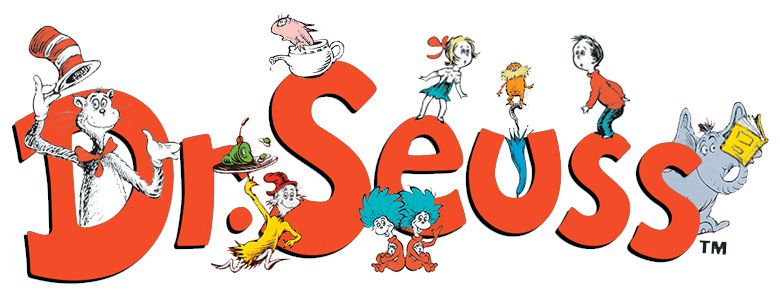 